Программагородского семинара по теме: «Возможности дистанционных ресурсов и риски в их использовании в качестве сопровождения образовательного процесса как фактора успешности образования различных категорий учащихся».Дата проведения: 27 марта 2014. Время проведения: 11 час.Место проведения: Государственное бюджетноеобщеобразовательное  учреждениецентр образования № 195Адмиралтейского района Санкт-ПетербургаАдрес: 191180, Санкт-Петербург, улица Бородинская, дом 11, лит. АТелефон: 417-25-62Телефон/факс: 713-32-50 e-mail: school195@spb.edu.ruБлижайшая станция метро «Звенигородская» (3-5 мин)Программагородского семинара по теме: «Возможности дистанционных ресурсов и риски в их использовании в качестве сопровождения образовательного процесса как фактора успешности образования различных категорий учащихся».Дата проведения: 27 марта 2014. Время проведения: 11 час.Место проведения: Государственное бюджетноеобщеобразовательное  учреждениецентр образования № 195Адмиралтейского района Санкт-ПетербургаАдрес: 191180, Санкт-Петербург, улица Бородинская, дом 11, лит. АТелефон: 417-25-62Телефон/факс: 713-32-50 e-mail: school195@spb.edu.ruБлижайшая станция метро «Звенигородская» (3-5 мин)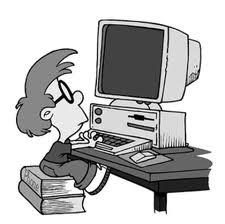 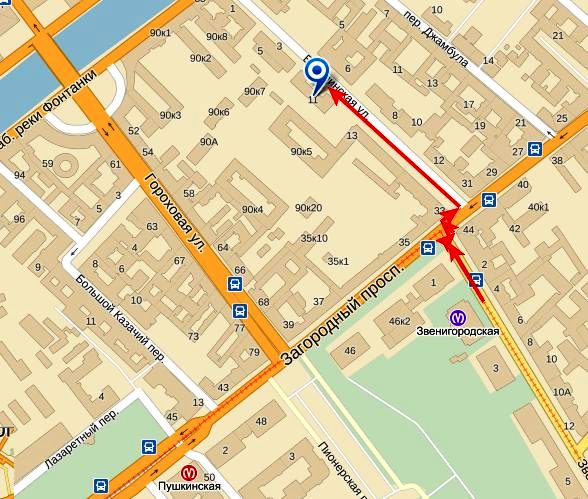 Образование возможно в каждой точке пространстваНет границ и временных преград Образование возможно в каждой точке пространстваНет границ и временных преград Программа12.30- 12.35«Использование блога  в преподавании физики»Касимова В.В., зам. по УВР, учитель физики10.30-11.00Встреча гостей, регистрация12.35 – 12.42«Организация процесса обучения английскому языку с использованием тематического сайта»Антонова Н.В., учитель английского языка11.00-11.10 ««Тик-так-бум»» – Погружение  в тему семинара Олейник В.В., психолог12.42 – 12.50«Методика организации дистанционной проверки знаний и умений обучающихся в учебном процессе»Янкевич И.Б., учитель математики11.10- 11.15  Вступительное слово директора  Приставко С.А12.50 – 13.00«Организация процесса обучения и проверки знаний обучающихся с помощью программы Мoodle»Чехова З.Я., зам. директора по ОЭР, учитель физики«Организация процесса обучения и проверки знаний обучающихся с помощью программы Мoodle»Чехова З.Я., зам. директора по ОЭР, учитель физики«Организация процесса обучения и проверки знаний обучающихся с помощью программы Мoodle»Чехова З.Я., зам. директора по ОЭР, учитель физики11.15.-11.25    Фрагмент фильма  центра образования «Перезагрузка»Чехова З.Я., зам. по ОЭР,  учитель физики11.25-11.3011.30 -11.35Опросник:  что я ожидаю от сегодняшней встречи.Представление продуктов ОЭР,  зам. директора Чехова З.Я.13.00– 13.05«Трудности, возникающие при разработке курса по математике в программе Мoodle и пути их разрешения»Васильева И.Б., учитель математики11.35-11.40Презентация продуктов13.05– 13.10«Организация процесса обучения по химии в  программе Moollе»Ястребова Г.А., учитель химииРабота экспертов, выступление экспертов11.40-11.45«Организация психолого-педагогического сопровождения учеников  и их родителей с помощью дистанционных ресурсов»Горбатова М.Л., психолог13.10 -13.15«Создание тестов в программе Hot Potatoes»Петрова Л.Е., учитель английского языка 11.45-11.50 11.50   12.20  Использование социальной сети «ВКонтакте» учителя-предметника»Рычкова С.Ф., учитель математикиКофейно-чайная переменка13.15 – 13.2013.20 - 13.45«Организация контроля знаний по биологии с помощью программы Moollе» Виноградова Л.П.,  учитель биологииРабота экспертов, выступление экспертовРефлексивная мишень12.20  - 12.30     «Использование школьного сайта в качестве сопровождения образовательного процесса»Олейник В.В., психолог, учитель информатики13.45-13.5013.50- 14.00Подведение итогов. Кочетова А.А., к.п.н., доцент кафедры педагогики РГПУ им. А.И. ГерценаРефлексивная модель